31. Mai 2017 
BENEFIZKONZERT für das Kinderhospiz MOMO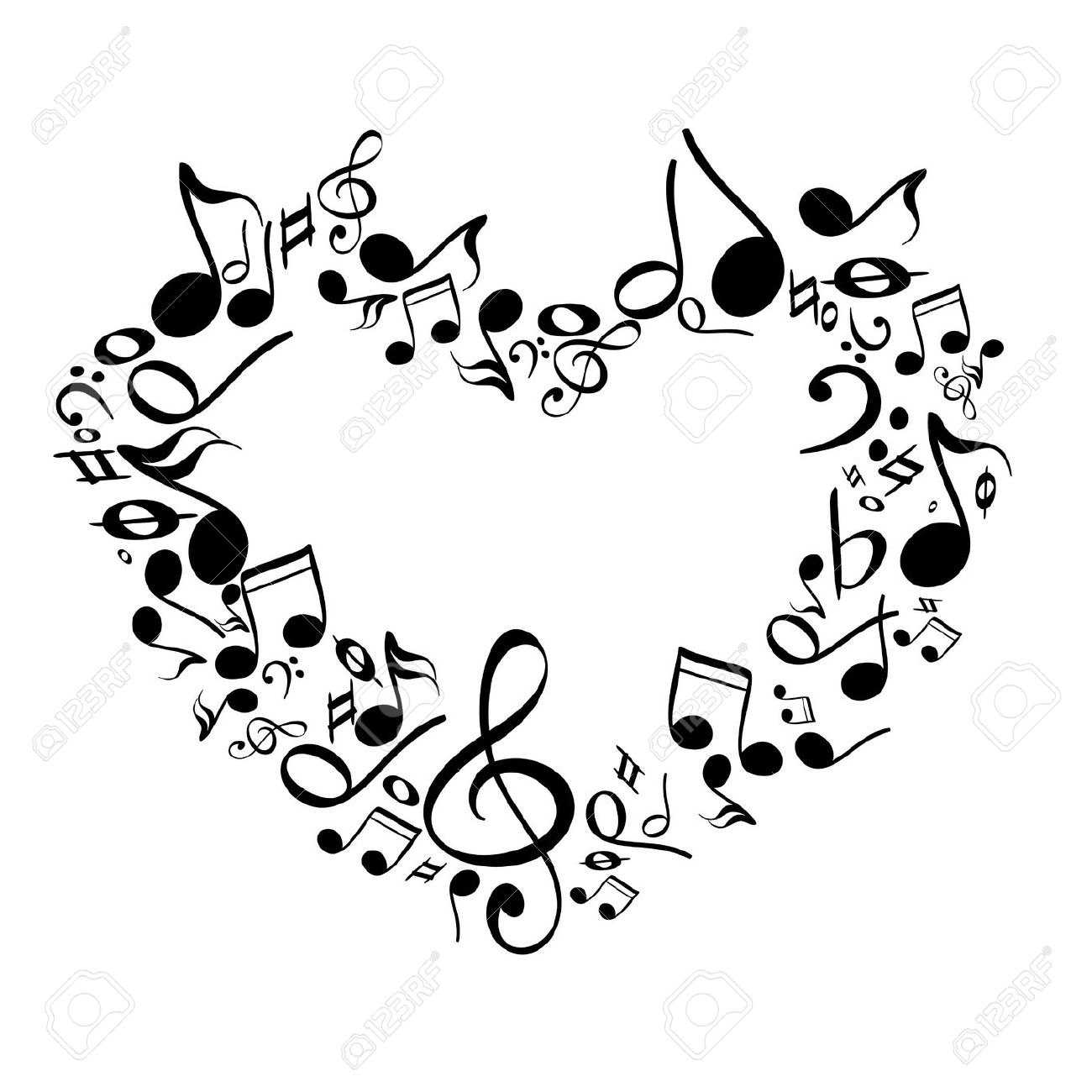 PROGRAMMEs spielen und singen die Mitglieder des Ensemble.19
Sepehr Abazari, 1A (Gitarre)
Lilli Walser, 1B (Violine)
Elisabeth Mühlmann, 1B (Klavier/Keyboard)  Mathias Hofstädter, 2A (Klavier/Keyboard)
Jasmin Moser, 4A (Blockflöte)
Franklin Drechsel, 4B (Violine)
Helena Pacher, 4B (Blockflöte)
Soroush Abazari, 4D (Gitarre) 
  Anna Posch, 6B (Violine) 
  Emilia Linton-Kubelka, 8B (Violoncello)
Joachim Fleischhacker, 8B (Klavier)
Chor
Elisabeth Mühlmann 1B, Maximilian Gnigler 1B, Lilli Walser 1 B, Faltema Elseidy 2A, Lia Hlebajna 3D, Valerie Kaiser 3D, Anahita Ansavi 3 D, Dena Eckel 3 B, Ina Prager 3 B, Ana Hagljan, 3 B, Anisha Alam 3 B, Helena Pacher 4 B

  Danke für Ihre Spende!